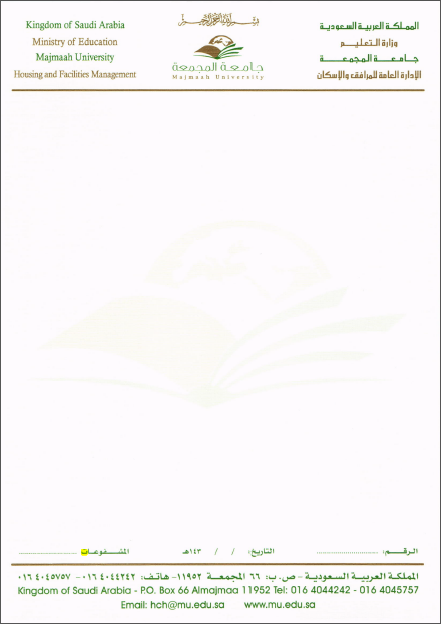 نموذج مطابقة بيانات نموذج مطابقة بيانات مطابقة بيانات عضو هيئة التدريس بجامعة المجمعة يرغب في وحدة سكنيةChecking  the documents of the university faculty member who wants  a housing unitالاســم: *Name:*رقم الهوية:*ID Card Number:*الرقم الوظيفي:*Employee Number:*الكلية:*College :*القسم:*Department:*الدرجة العلمية:*Degree:*رقم الطلب:*Electronic Order Number:*الجنسية:*Nationality :*موعد المطابقة:*Date of attendance and delivery of the required documents:*الجوال:   *Mobile number: *المستندات المطلوبة (غير سعودي)المستندات المطلوبة (غير سعودي)Bring the required documentsBring the required documentsBring the required documentsصورة من البطاقة الشخصية (الاقامة)صورة من البطاقة الشخصية (الاقامة)Copy of ID (residence).Copy of ID (residence).Copy of ID (residence).صورة من البطاقة الشخصية (الاقامة) للعائلةصورة من البطاقة الشخصية (الاقامة) للعائلةCopy of identity cards for family members (residence).Copy of identity cards for family members (residence).Copy of identity cards for family members (residence).صور من جوازات السفر للعائلةصور من جوازات السفر للعائلةCopy of family passports.Copy of family passports.Copy of family passports.صورة من إفادة تجديد التعاقد (للنفس السنة) او (العام القادم)صورة من إفادة تجديد التعاقد (للنفس السنة) او (العام القادم)Copy of the contract renewal notice/statement for the current or next year.Copy of the contract renewal notice/statement for the current or next year.Copy of the contract renewal notice/statement for the current or next year.                                                                                                           المستندات المطلوبة (سعودي)                                                                                                                                                                                                                                    المستندات المطلوبة (سعودي)                                                                                                                                                                                                                                    المستندات المطلوبة (سعودي)                                                                                                                                                                                                                                    المستندات المطلوبة (سعودي)                                                                                                                                                                                                                                    المستندات المطلوبة (سعودي)                                                                                                                         صورة من بطاقة الشخصية (الأحوال)صورة من بطاقة الشخصية (الأحوال)صور من القرارات الإدارية الصادرة من مكتب معالي مدير الجامعةصور من القرارات الإدارية الصادرة من مكتب معالي مدير الجامعةصور من القرارات الإدارية الصادرة من مكتب معالي مدير الجامعةصورة من قرار التعين على الوظيفة الحاليةصورة من قرار التعين على الوظيفة الحاليةخطاب من وكالة الجامعة للدراسات العليا أو من الكلية بعدم ارتباط المتقدم ببعثة (داخلية أو خارجية)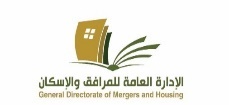 خطاب من وكالة الجامعة للدراسات العليا أو من الكلية بعدم ارتباط المتقدم ببعثة (داخلية أو خارجية)خطاب من وكالة الجامعة للدراسات العليا أو من الكلية بعدم ارتباط المتقدم ببعثة (داخلية أو خارجية)صورة من بطاقة (العائلة)صورة من بطاقة (العائلة)خطاب من وكالة الجامعة للدراسات العليا أو من الكلية بعدم ارتباط المتقدم ببعثة (داخلية أو خارجية)خطاب من وكالة الجامعة للدراسات العليا أو من الكلية بعدم ارتباط المتقدم ببعثة (داخلية أو خارجية)خطاب من وكالة الجامعة للدراسات العليا أو من الكلية بعدم ارتباط المتقدم ببعثة (داخلية أو خارجية)موظف إدارة الاسكانموظف إدارة الاسكان( المتقدم )  للإسكان( المتقدم )  للإسكان( المتقدم )  للإسكانالاسم :الاسم :Name:التوقيع :التوقيع :Signature:التاريخ :التاريخ :Date :(المتقدم) يقوم بتعبئة الخانات المطلوبة (*) وطباعة النموذج وارفاق المستندات وتسليمها للموظف المختص بعد تحديد (موعد للمطابقة).(المتقدم) يقوم بتعبئة الخانات المطلوبة (*) وطباعة النموذج وارفاق المستندات وتسليمها للموظف المختص بعد تحديد (موعد للمطابقة).(المتقدم) يقوم بتعبئة الخانات المطلوبة (*) وطباعة النموذج وارفاق المستندات وتسليمها للموظف المختص بعد تحديد (موعد للمطابقة).(المتقدم) يقوم بتعبئة الخانات المطلوبة (*) وطباعة النموذج وارفاق المستندات وتسليمها للموظف المختص بعد تحديد (موعد للمطابقة).(المتقدم) يقوم بتعبئة الخانات المطلوبة (*) وطباعة النموذج وارفاق المستندات وتسليمها للموظف المختص بعد تحديد (موعد للمطابقة).